BCC Distance Education Committee 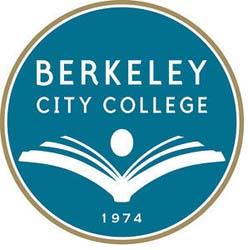 Date: September 19, 2019Chair: Chris BernardMission:  Berkeley City College’s mission is to promote student success, to provide our diverse community with educational opportunities, and to transform lives. The College achieves its mission through instruction, student support and learning resources, which enable its enrolled students to earn associate degrees and certificates and to attain college competency, careers, transfer, and skills for lifelong success.Vision: Berkeley City College is a premier, diverse, student-centered learning community, dedicated to academic excellence, collaboration, innovation and transformation.TIMEAGENDA TOPICDESIRED OUTCOMEMinutes/Action Items12:30-12:40pmCall to OrderReview AgendaPresentChris Bernard, Linda McAllister, Thomas Kies, Matthew Freeman12:40-12:50pmConfirm Meeting Calendar and Membership List for 2019-20Determine additional committee members Committee will meet on the second and fourth Thursday of the month.Committee will seek out additional members (Elissa Jaw for help with CVC-OEI Rubric Accessibility component)12:50pm-12:55pmDiscussion of POCR FundingDetermine how to fund faculty moving face to face courses to 100% online courses and fund faculty reviewing coursesThis topic was introduced and tabled to discuss the next agenda on the agenda. 12:55-1:20pmDiscuss plan for reviewing pilot coursesDiscuss ways to fund the POCR review process. Using a FIG as way to pilot our initial work was brought up as a way to fund the committee’s beta POCR review processReview the FIG application process. Action: Apply for the FIG.Discuss members will use the CVC-OEI rubric. Ideas included (1) specializing in a specific area of the rubric; (2) building teams to work on specific areas of the rubric; (3) members review the entire course and compare.Find volunteer to submit courseAction: Committee member Linda McAllister offered course for review.TABLEDReview new plans to Title 5 regarding distance education.